	Menu – October 19-23, 2015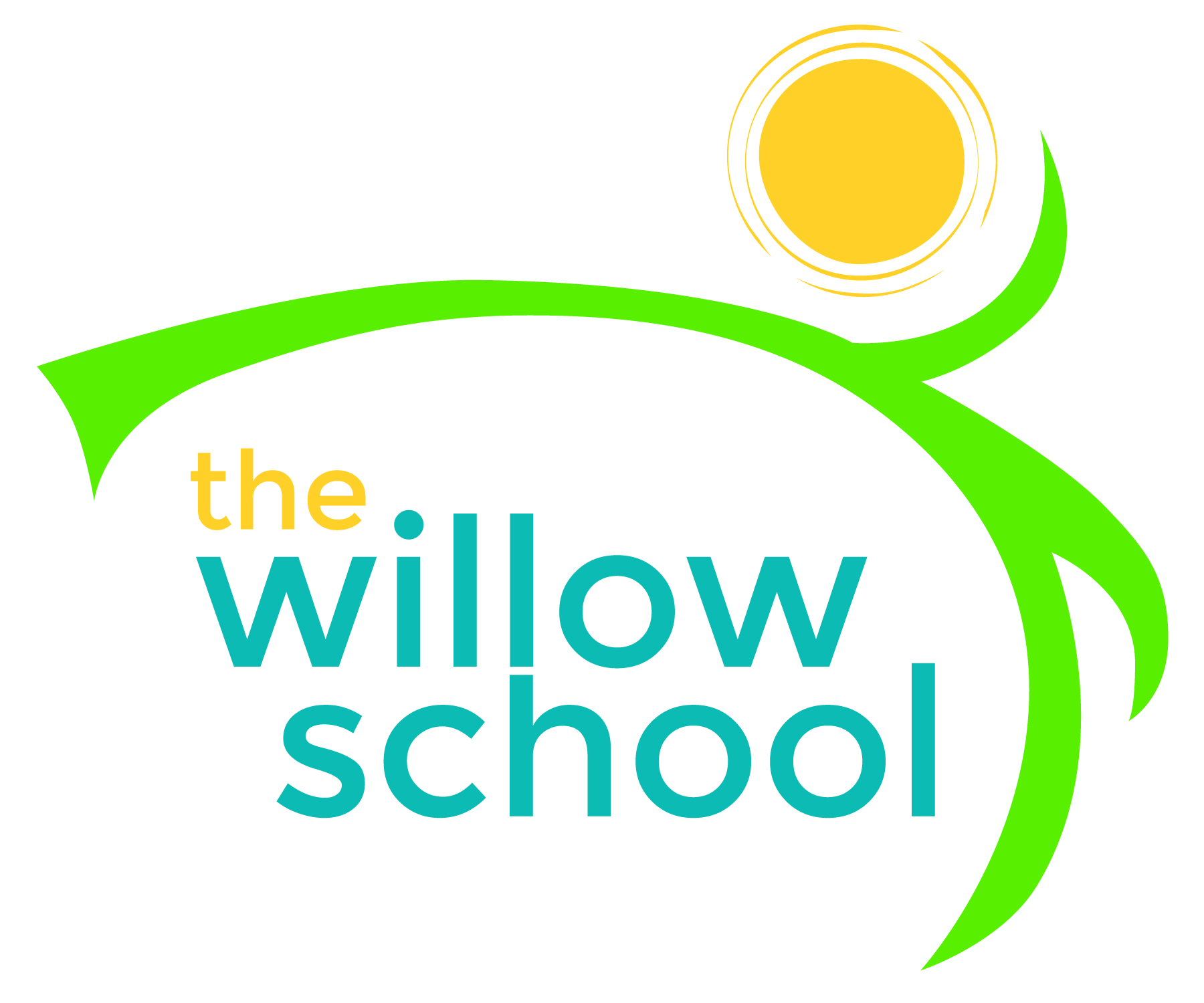 *Serving sizes and meal components will be in compliance with USDA as per the attached guidelines.MondayOctober 19TuesdayOctober 20WednesdayOctober 21ThursdayOctober 22FridayOctober 23Morning SnackWhole Grain CerealBananaMilk/Water WafflesStrawberryShortcakeWaterOatmealFresh FruitWaterGritsToastSausageWaterBagelsCream CheeseSliced Pears WaterLunchThree Bean ChiliMaple Pan YamsRollsGrapesMilkVeggie Taco SaladLettuceTomatoCheese MangoMilkYellow Rice Black Eyed PeasMixed GreensMixed MelonMilkTomato Basil SoupGrilled CheeseKiwiMilkSloppy Joe FalafelFried Corn & SpinachSliced ApplesAfternoon SnackRice CakesSunbutterBerriesChips GuacamoleSmoothie BowlFruitFlaxseed ToppingBanana Berry Frozen Yogurt BarsAnimal Crackers Trail MixBanana Ghost Pops